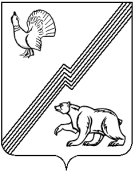 ГЛАВА ГОРОДА ЮГОРСКАХанты-Мансийского автономного округа – Югры ПОСТАНОВЛЕНИЕот 28 мая 2018 года										              № 33О признании утратившими силу некоторых постановлений главы города Югорска В целях оптимизации размера финансовых средств, выделяемых на выплаты целевого обучения по востребованным специальностям, привлечения и поддержки молодых специалистов для работы в учреждениях социальной сферы города Югорска:1. Признать утратившими силу постановления главы города Югорска:                                        - от 27.07.2015 № 47 «Об утверждении Положения о порядке присуждения премии               главы города Югорска для поощрения и поддержки способной и талантливой молодежи»;- от 18.09.2015 № 60 «О внесении изменений в постановление главы города Югорска               от 27.07.2015 № 47»;- от 24.08.2016 № 30 «О внесении изменений в постановление главы города Югорска              от 27.07.2015 № 47 «Об утверждении Положения о порядке присуждения премии главы города Югорска для поощрения и поддержки талантливой молодежи».2. Опубликовать постановление в официальном печатном издании города Югорска                 и разместить на официальном сайте органов местного самоуправления города Югорска.3. Настоящее постановление вступает в силу после его официального опубликования.Глава города Югорска                                                                                                    Р.З. Салахов